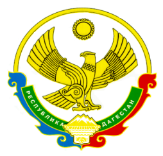 РЕСПУБЛИКА ДАГЕСТАНМУНИЦИПАЛЬНОЕ КАЗЕННОЕ ОБЩЕОБРАЗОВАТЕЛЬНОЕ УЧРЕЖДЕНИЕ«НОВОКУЛИНСКАЯ СРЕДНЯЯ ОБЩЕОБРАЗОВАТЕЛЬНАЯ ШКОЛА №1» УПРАВЛЕНИЕ ОБРАЗОВАНИЯ  МО «НОВОЛАКСКИЙ РАЙОН»МКОУ «Новокулинская СОШ №1»368162 РД, Новолакский район с. Новокули,  ул. И.Курбанова д.15                                                                                                                                                                                                                                                                                                      тел.: 8 (988) 695-52-67                                                                                         e-mail: novokulinscay1@mail.ruИНН - 0524005180  / КПП – 0524011001                                                                      ОГРН - 1020500911364                                                                                                                                           Приказот 18.11.2021 г. 									№ 82О назначении ответственного за подготовку информации ВФСК «ГТО»На основании приказа Министерства образования РД № 09-01-649/21  от 15.11.2021 г. «О мероприятиях по реализации Всероссийского физкультурно-спортивного комплекса «Готов к труду и обороне» (ГТО) среди обучающихся образовательных организаций Республики Дагестан в 2021/2022 учебном году»приказываю: Возложить ответственность за подготовку документации и информационное сопровождение Всероссийского физкультурно-спортивного комплекса «Готов к труду и обороне» на Рамазанова Н.Р. учителя физической культурыРазработать план мероприятий, направленных на организацию массовых пропагандистских акций по продвижению комплекса ГТО  (приложение 1)Контроль за исполнением приказа возложить на Махмудову Т.М., педагога-организатора                           Директор школы                                                  Султанова Р.К.С приказом ознакомлены:Махмудова Т.М.Рамазанов Н.Р.Приложение 1 Планмероприятий, направленных на организацию массовых пропагандистских акций по продвижению комплекса ГТО МКОУ «Новокулинская СОШ №1»№ п/пНаименование мероприятийКатегория участниковВремя проведенияОтветственный 1Изучение нормативно – правовыхдокументовПедагогический коллектив Август-сентябрь 2021.Махмудова Т.М., педагог-организатор2Издание приказа о создании группы по реализации внедрения норм ГТО.Администрация школы.3Мониторинг состояния здоровья и уровня физической подготовленности учащихся 1-11 классов (предварительный, текущий, итоговый контроль).1-11 классы1 четверть 2021-2022 учебного годаУчителя физической культуры4Выступление на педсовете о внедрении ВФСК «ГТО».Педагогический коллектив Махмудова Т.М.Рамазанов Н.Р.5Формирование школьной комиссии по приему испытаний ВФСК «ГТО»Педагоги школы, учащиесяАдминистрация школы6Ежемесячные дни здоровья «Быстрее! Выше! Сильнее!»1-11 классыВ теч.года, спортивный залРамазанов Н.Р.7Акция «Навстречу ГТО!»1-11 классыНоябрь-декабрь Рамазанов Н.Р., ученическое самоуправление 8Радиотрансляции по школьному радио «Пульс» «А знаете ли вы, что…?!»1-11 классыЕженедельно в теч.учебного годаУчителя физической культуры, ученическое самоуправление «Новое поколение»9Конкурс плакатов «В здоровом теле-здоровый дух»5-6 классы7-8 классы1-4 классыСентябрь, Январь, апрельРДШ10Цикл классных часов «Мой друг –физическая культура»  1-4 классыВ теч.годаКлассные руководители11Акция «Сдаем ГТО вместе с родителями»Учащиеся и их родители (законные представители)Ноябрь-май.Рамазанов Н.Р.12Соревнования по видам ВФСК «ГТО» «ЛЕГКАЯ АТЛЕТИКА-КОРОЛЕВА СПОРТА!»1-2, 3-4, 5-6 классыВ теч.годаРамазанов Н.Р.13Выполнение учебных проектов«Возрождение ГТО в РФ» 1-11 классыВ течении годаАдминистрация школы, учителя физической культуры14Проведение соревнований по лыжным гонкам  в рамках ВФСК «ГТО»в 1-4, 5-6, 7-8, 9 -11 классахДекабрь-январьРамазанов Н.Р., кл.руки15Выступление на родительских собраниях по продвижению ВФСК «ГТО»Родители (законные представители) обучающихся ДекабрьАдминистрация школы16Проведение фестиваля физкультурно – спортивного комплекса ГТО в рамках деятельности пришкольного летнего оздоровительного лагеря «Радуга»1-6 классыИюнь-июльРамазанов Н.Р., ст. вожатая, кл.рук. 17День здоровья «Спорт, здоровье, красота – наши лучшие друзья!»Апрель Рамазанов Н.Р.18Конкурс «Зарядка» 2-4 классыМарт Рамазанов Н.Р., кл. рук., ст. вожатая19Конкурс плакатов «Спорт в моей жизни», «Мы за здоровый образ жизни».1-2, 3-4, 5-6 классыМарт учитель ИЗО20Физкультурно-спортивный форум «Готов к труду и обороне» в сети Инстаграм  на странице 5-11 классы, педагогические работникиФевраль-мартпедагог-организатор, учитель физ.культуры21Всероссийский урок «Готов к труду и обороне» 1-11 классыСентябрь.Классные руководители, волонтеры 22«Президентские состязания» «Президентские спортивные игры»4 классыАпрель Рамазанов Н.Р.23Конкурс видеороликов «Навстречу комплексу «ГТО»9-11 классыАпрель-июньКл.рук., Рамазанов Н.Р.